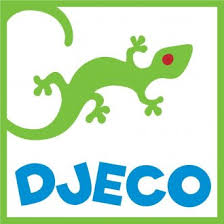 DJ05101 Mini FamilyVěk: od 4 letHráči: pro 2-4 hráčeBalení: 28 karet, 7 rodin (Ropuší rodina,Kouzelnická rodina,Královská rodina,Duchařská rodina,Trubadúrská rodina,Rytířská rodina,Vílí rodina.)Cíl hry: Nasbírej co největší počet kompletních rodinek.Pravidla: Každá rodina má čtyři členy. (Otec, Matka, syn a dcera). Rodina je kompletní, když hráč drží všechny 4 členy stejné rodiny. Každému hráči se rozdá 5 karet a zbytek karet se umístí na hromádku doprostřed stolu lícem dolů.Hráči si prohlédnou karty, ale schovávají je před ostatními hráči. Hráč si seřadí karty podle příslušnosti k rodině, pokud má již celou rodinu kompletní, položí ji vedle sebe lícem nahoru. Začíná nejmladší hráč a postupuje se po směru hodinových ručiček. Hráč 1 požádá libovolného hráče o kartu z dané rodiny, která mu chybí. (např. máš dcer z duchové rodiny?) Musí už mít ale v ruce, alespoň jednu kartu z téže rodiny. Jestliže dotázaný požadovanou kartu má, musí jí vydat.Jestliže hráč 1 kartu získá, může pokračovat ve hře. Když dotázaný požadovanou kartu nemá, nemůže se hráč 1 dále ptát a vezme si jednu kartu z balíčku. Pokračuje další hráč.Jakmile hráč nasbírá kompletní rodinu, musí ji položit viditelně vedle sebe. Hra končí, když jsou rozebrány všechny karty a všechny rodinky jsou kompletní. Vyhrává hráč, který má největší počet kompletních rodin.